Parents/Volunteers Need To Know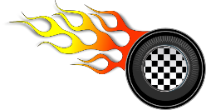 Day Camp is Monday, June 12, 2023 thru Thursday, June 15, 2023 Twilight Camp from 4:00p to 8:40pm daily As required by Califormia state law AB 506 ALL adult volunteers will need to complete Child Abuse Training & LIVE Scan for the BSA. Child Abuse Training can be taken online at https://mandatedreporterca.com/training/volunteers  *If you are school personnel, law enforcement, child care, health care provider, mental & social care, Clergy or child care that already take the state required training, please upload a copy of your certificates for the equivalent training at https://www.seqbsa.org/ab506training/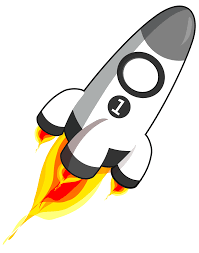 ALL adult volunteers at Day Camp will need to be Youth Protection trained.Youth Protection can be taken online at www.my.scouting.orgCubs should arrive by 3:45 each day. If you are Den Walker at camp….please arrive by 3:30and be ready for Cubs as they arrive with parents for check in.Paperwork must be turned in BEFORE participation. If you have not turned in all required paperwork ahead of time, then you must check in at the registration table. Avoid long lines and help your cubs have the best start to day camp by turning all paperwork in to the scout office by Monday, July 18, 2022 at noon. A Parent or authorized adult is required to sign cubs in/out daily at the den area. This requires you to park and get out of your car and sign your scout in or out. List authorized adults other than parents on your BSA Health Form A. This is for the safety of all campers and we appreciate your due diligence in supporting this requirement.Parking – The VFW grounds have plenty of parking for us. Please follow the instructions in the parking area. DO NOT park in front of the park's entry way. This is a FIRE ZONE.DENS - Den assignments will be sent in a separate email to your Pack Leader. If you have not signed up to help, please consider doing so. It takes an army of volunteers to make this Off to the Races adventure happen. We appreciate all of you!Send cubs with CLOSED toe shoes only, NO flip-flops will be allowed. Official camp t-shirts are required to be worn daily. Hats will be handed out the first day of camp and will stay at camp till Friday. The hat is their name tag. 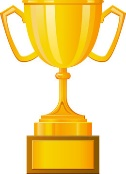 You need to provide your own sunscreen. Due to health and safety rules we cannot provide. On water activity days, cubs need to wear swimsuits with their camp t-shirt. Den Walkers will inform you & your cubs the day before of the assigned day to remind you & your cub.Buckets – All cubs need a 5-6 gallon bucket to use as a camp chair and storage. Your pack leadership should know who to contact if you need one. Decorating them is optional. The buckets are a place to keep lunches and a WATER BOTTLE.  We provide 5-10 gallon jugs at each station to refill water bottles ALL DAY.Send a SACK LUNCH and WATER BOTTLE (Refillable water bottle). The trading post only sells small snacks, not prepared food.Trading Post – will be open at lunch & 30 minutes before and after camp. Candy, snow cones and small toys will be for sale – no soda. Items $.50 and up.Cub Cash Cards / Trading Post Cards $5 - Parents can purchase Trading Post currency for $5 only BEFORE or AFTER Camp. The card can be used in place of money at camp. No tears over lost snow cone money. Purchase near registration table.Camp Location – Camp is located at the VFW 8900 in Fresno – 3585 N Blythe Avenue, Fresno, CAQuestions: Camp Director - Letha Hood 559-696-5571 / Program Director - Andrea Yeh 949-584-7582 / Camp Facilities Manager - Joseph Potthast 559-367-5222 / SJ District Camp Advisor - Kristen Wright 559-313-3706